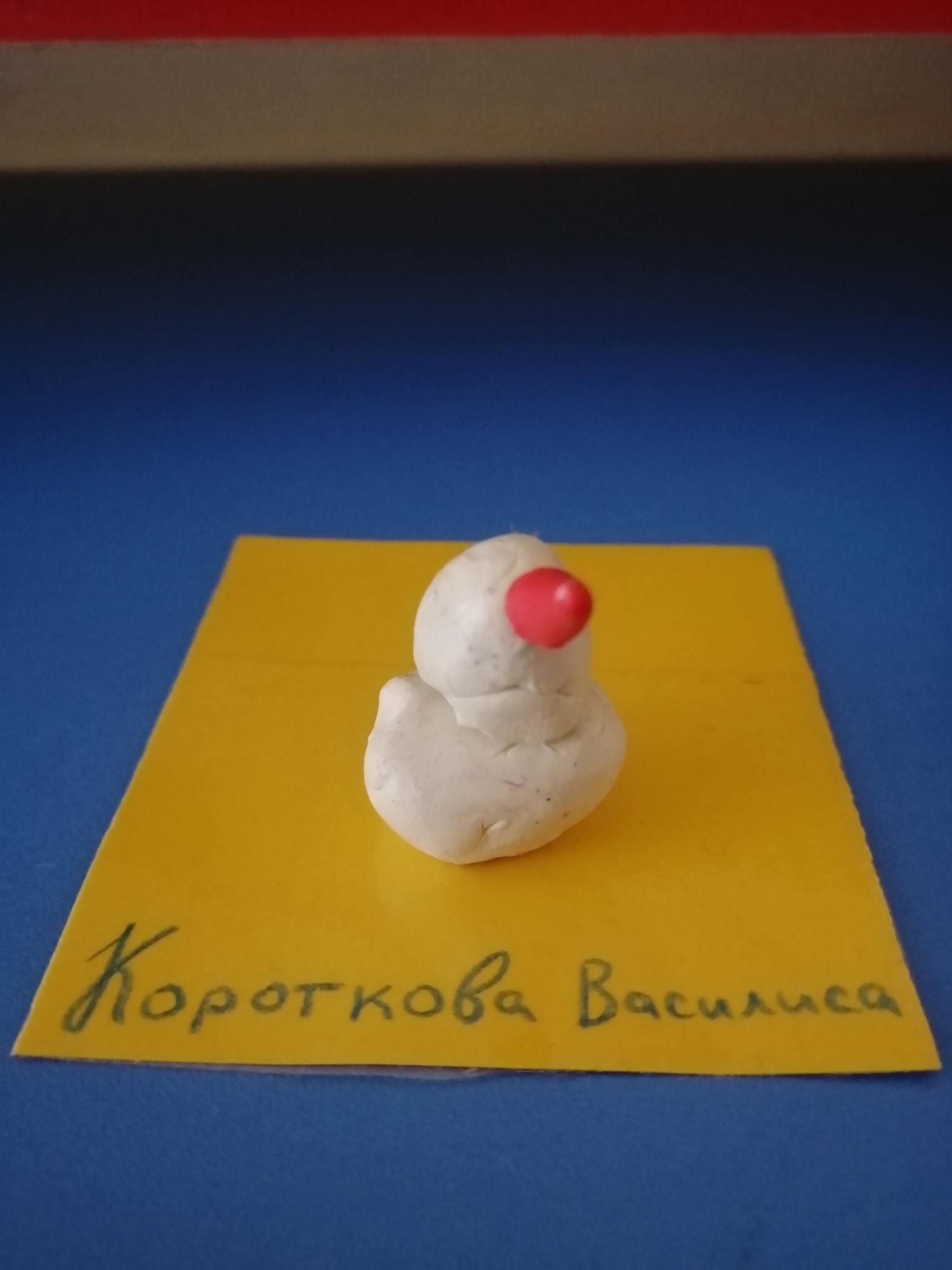 МЫ СКАТАЕМ СНЕЖНЫЙ КОМ